Yoga Schedule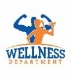 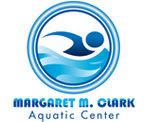 Margaret M. Clark Aquatic Center Classroom2901 FM 802Brownsville, Texas 78520Classes open to BISD Employees and BISD Parents Only.◄ Oct 2022November  2022November  2022November  2022November  2022November  2022Dec 2022 ►SunMonTueWedThuFriSat1 6:00pmWellness Gym2 3 6:00pmMargaret M. Clark Aquatic Center Classroom4 5 6 7 8 Gym ClosedElection Day9 10 6:00pmMargaret M. Clark Aquatic Center Classroom11 12 13 14 15 6:00pmWellness Gym16 17 6:00pmMargaret M. Clark Aquatic Center Classroom18 19 20 21 22 Gym closedThanksgiving Week 23 24 Gym closed Thanksgiving Week25 26 27 28 29 6:00pmWellness Gym30 